STUDENT A1) Look at your soup pot. Answer your partner’s questions.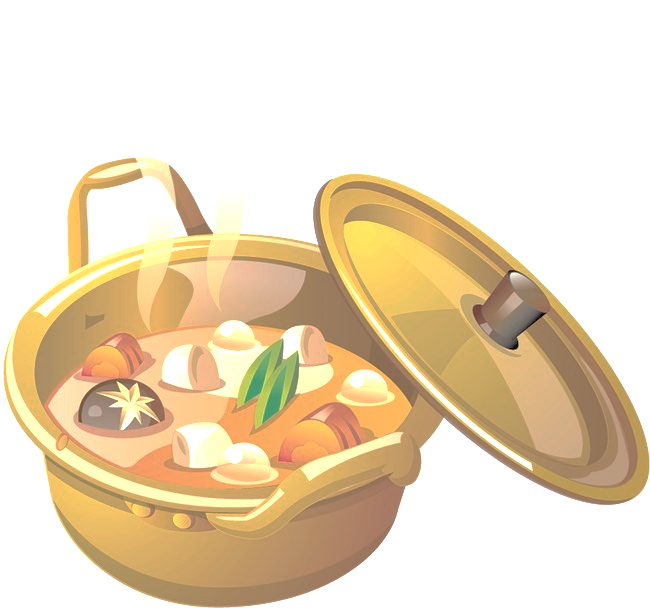 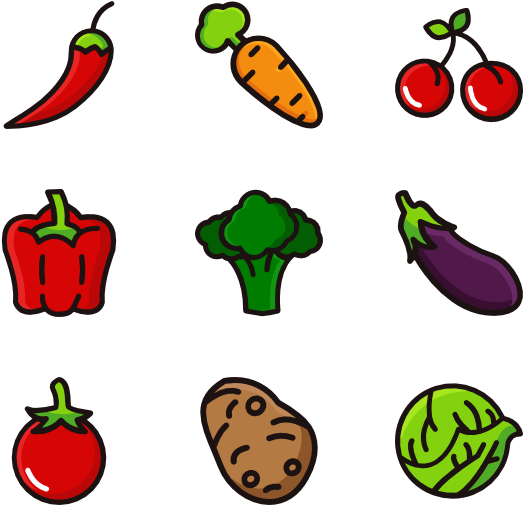 2) Your partner is making a fruit salad. Ask your partner: “Is there…?” / “Are there…?”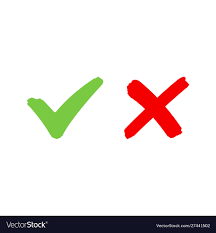        Put a tick (       ) or a cross (      ).STUDENT B1) Your partner is making a soup. Ask your partner: “Is there…?” / “Are there…?”       Put a tick (       ) or a cross (      ).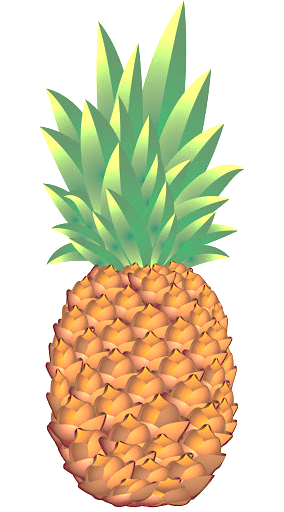 2) Look at your fruit salad bowl. Answer your partner’s questions.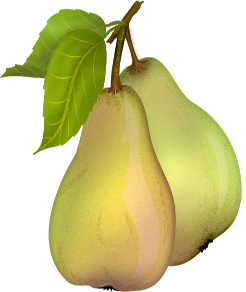 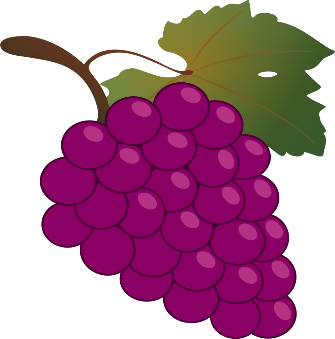 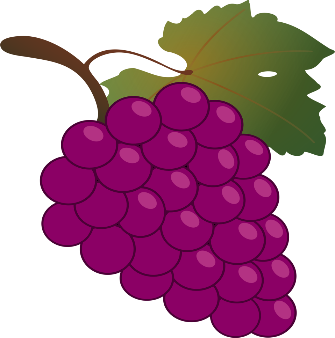 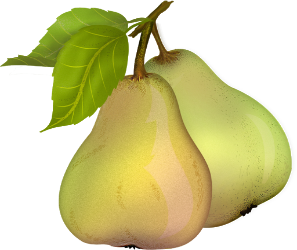 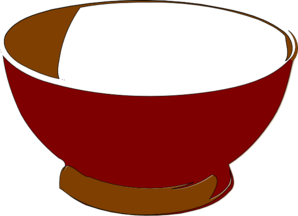 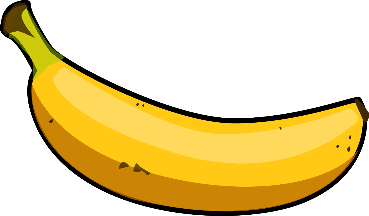 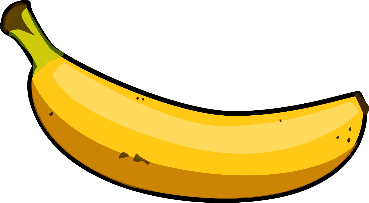 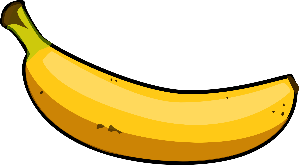 ANSWER KEY:Student B: Are there potatoes?  /  Student A: Yes, there are.Student B: Is there pumpkin?  /  Student A: No, there isn’t.Student B: Is there cabbage?  /  Student A: Yes, there is.Student B: Are there carrots?  /  Student A: Yes, there are.Student B: Are there tomatoes?  /  Student A: No, there aren’t.Student B: Is there broccoli?  /  Student A: Yes, there is. Student A: Are there grapes?  /  Student B: Yes, there are.Student A: Are there pears?  /  Student B: Yes, there are.Student A: Are there strawberries?  /  Student B: No, there aren’t.Student A: Is there pineapple?  /  Student B: Yes, there is.Student A: Are there bananas?  /  Student B: Yes, there are.Student A: Is there watermelon?  /  Student B: No, there isn’t.Name: ____________________________    Surname: ____________________________    Nber: ____   Grade/Class: _____Name: ____________________________    Surname: ____________________________    Nber: ____   Grade/Class: _____Name: ____________________________    Surname: ____________________________    Nber: ____   Grade/Class: _____Assessment: _____________________________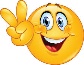 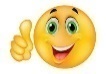 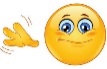 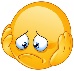 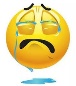 Date: ___________________________________________________    Date: ___________________________________________________    Assessment: _____________________________Teacher’s signature:___________________________Parent’s signature:___________________________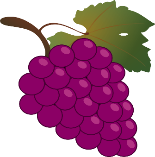 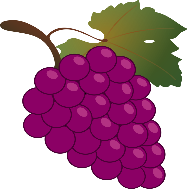 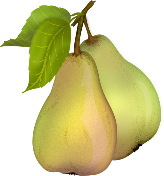 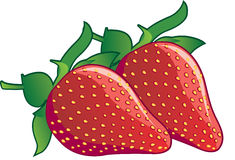 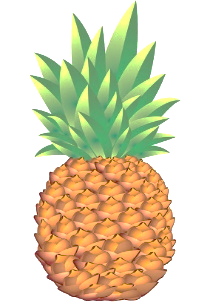 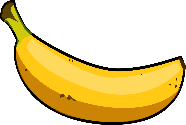 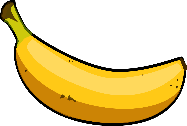 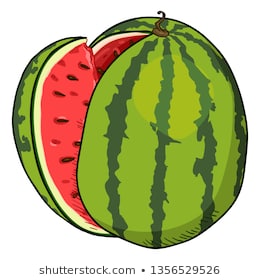 My partner’s answersName: ____________________________    Surname: ____________________________    Nber: ____   Grade/Class: _____Name: ____________________________    Surname: ____________________________    Nber: ____   Grade/Class: _____Name: ____________________________    Surname: ____________________________    Nber: ____   Grade/Class: _____Assessment: _____________________________Date: ___________________________________________________    Date: ___________________________________________________    Assessment: _____________________________Teacher’s signature:___________________________Parent’s signature:___________________________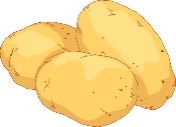 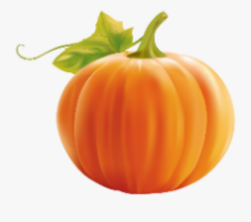 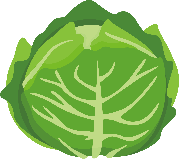 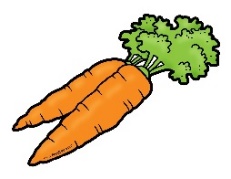 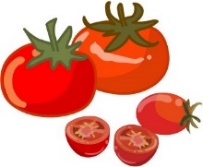 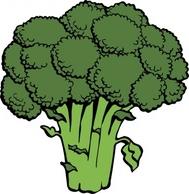 My partner’s answers